New Zealand Trailer Yacht Association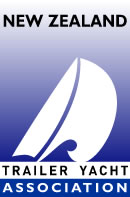 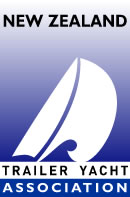 2020 Annual Meeting of Representatives - Minutes10:30 am - 25 July 2020 – Evan’s Bay Yacht and Motor Boat ClubPresent: 	Peter Henderson – President – Southland Trailer Yacht SquadronDean Roe – Treasurer – LTYCColin McDonald – Southland Trailer Yacht SquadronAlex Bruce – Technical Officer - Otago Trailer Yacht SquadronJohn Cullens – Canterbury Trailer Yacht SquadronJimmy O’Callahan - BOPTYS	Mark Howard – Tasman Bay Cruising ClubAlan Simpson – Secretary – LTYCPresident Peter welcomed Wayne Holdt –Central Region YNZ Representative as an observerApologies:Jurgen Goossens - OTYSKaren Bruce - OTYSBrett Goddard – Ngaroto Sailing clubSimpson / Cullens, carriedPresentation of 2019 AMR Meeting Minutes:Corrections: 2021 NZTYA Champs to be held at Tasman Bay Cruising ClubMoved the Minutes be accepted Simpson/Cullens, carriedMatters Arising:Clarification of the guidelines for running the NZTYA Champs was providedMeeting was reminded about the NZTYA subsidy for boats travelling interisland for NZTYA NZ Champs events.New Matters for General Business:NilPresident’s Report:  Attached Peter read his report to the meeting.Moved Henderson/O’CallaghanNo DiscussionSouth Island VP’s Report: Attached John read his report Moved Cullens/ HendersonNo discussionNorth Island VP’s Report: Brett did not produce a reportTreasurer’s Report - attached Moved Roe/Henderson Deficit recorded due to the non-payment of Club Levies.   (Note by the AMR all clubs except Gisborne, Timaru & Plimmerton and the Noelex 22 Assn & Ross 7680 Assns had paid)  The accounts were reviewed by Neil Ward, Accountant.Due acknowledgement is made to Crombie Lockwood who continue to support the association;Levy to remain $10 per boat of Affiliated Clubs, $10 for Individual Members, $40 for Affiliated Class Association.  Honorariums to remain $300.Travel Subsidies for participation in National Champs are available - not used this year Travel Expenses for AMR delegates to be refunded – Flight costs, Petrol Cost +20%, and accommodation for committee. Technical Officer’s Report – attachedAlex provided a verbal report.  It has been a quite year.   There are a couple of boats seeking certification.  Details are awaited for Deep Purple a Shaw 750 – bunks are required to be added to the design.There are no changes to ratings for the 2020/2021 season.Discussion: Questions raised over the appropriateness of the Gazelle Mk II rating.  Clubs need to be provided race based results to enable a recalculation to be made.
Simpson/ Henderson
Election of OfficersPresident		Peter Henderson	Simpson/RoeNI Vice President	Brett Goddard		Simpson/HendersonSI Vice President	John Cullens		Henderson/BruceAll declared elected unopposedTechnical Officer	Alex BruceSecretary		Alan SimpsonTreasurer		Dean RoeReappointed unopposedMembershipCurrent financial (as at date of AMR) Membership totals 411 members compared with 468 in 2019.No response to levy payment requests from Timaru, Plimmerton, Gisborne and Noelex 22 Assn & Ross 780 Assn. (A total of 36 members based on 20-19 figures) Alex advised he’d been told the Noelex 22 Assn hadn’t received a levy notice.  Secretary confirmed email address was correct and advised another notice would be sent.  ReportsBay of Plenty Trailer Yacht Squadron – attached.  O’Callahan/GoddardCanterbury Trailer Yacht Squadron – attached.  Cullens/HendersonSouthland Trailer Yacht Association – attachedWaikato Trailer Yacht Squadron - A copy of the Commodore’s Report to the WTYS AGM is attachedLake Taupo Yacht Club – attached.  Tasman Bay Cruising Club – NZTYA SI Champs report attachedOTYS – Alex gave a verbal report.  No club racing – members race at other clubs on the harbour when available.  Cruising activities on long and other selected weekends.  Club ran an online virtual cruise over Covid 19.  AGM is approaching.  20 members also sail and race at Benmore, Manapouri and the Aviemore Classic.Wayne Holdt gave a verbal report from YNZ Reps perspective.  Good Trailer Yacht participation across the region.  N22s and Hartleys are strong.   There is a need for sailors to pass on their knowledge to new sailors and to provide coaching to improve race skills.RemitsFrom Southland TYS re Oversized Trailer Yachts.A copy of the proposal and supporting information is attached.From Southland TYSD re minor changes to the Safety Instructions – copy attachedFrom NZTYA Committee re change to clause 15e of the Constitution – copy attachedThe following resolutions were made:This year The 2020 AMR of the NZTYA makes the following recommendations for amendment of the Safety Regulations Part VRule 4.1(c). 4.2(c)
Replace 2.5m with 2.950mRule to read:
4.1 (c) A maximum beam of 2.950m and capable of being trailed on Public road without Special permit.  Note over width plates/flags will need to be carried.4.2(c) A maximum beam of 2.950m and capable of being trailed on Public road without Special permit.  Note over width plates/flags will need to be carried.BackgroundWhen the original dimensions for trailer yachts were determined, the maximum trailerable width was 2.50m.  NZTA has revised the regulations for light trailers and now the maximum width that may be trailered is now 2.950m with overwidth plates/flags.  No special permit is now required.McDonald/CullensRule 9.09Delete the words “spare batteries and bulb”Rule to read:
Each yacht shall carry one effective waterproof torch.BackgroundModern torches including LEDs have long battery life and often the bulbs are unable to be replaced.   The spirit of the rule is contained in the word effective.   To be effective a torch must be fully functional.Rule 9.10NZTYA recommends that the same first aid kit as described in SR Appendix 1 “Inshore Kit” be the approved first aid kit for trailer yachts.BackgroundThe first aid kit requirements for keelers were reviewed prior to the publication of the 2017-2020 Safety Regulations.   This change is to bring trailer yachts into line with keeler requirements.   The changes reflect the fact that the trailer yacht first aid kit is over provisioned for the perceived risk.McDonald/O’CallaghanRule 11.1The rule be rewritten as follows:A minimum of one device capable of receiving a weather bulletin shall be carriedBackgroundThere are now a number of methods of receiving a weather forecast on a variety of different devices other than a radio receiver.McDonald/O’CallaghanRule 12.4(f)Rule to be rewritten as follows:Flares which are outside their expiry date are not acceptable.BackgroundFlares are now sold with a 4 year expiry date.McDonald/RoeNZTYA Constitution approved 16 July 2016That Clause 15 e be amended as follows:
Delete the word regularly.  Delete the sentence “Council shall meet at least three (3) times between successive AMR.BackgroundIn most years there is now little need for the Council to meet regularly with matters easily resolved by email or phone discussion.  When necessary a meeting is able to be called.Simpson/ HendersonThe above resolutions were passed unanimously by the meeting.  The outcome of these recommendations was subsequently advised to YNZ by email 28 July 2020 Further matters discussed under remits were:Rule 4.5 (Self Righting Index) – introduction of the requirement to lock down a boats keel.  Consideration of the requirement to have SRI calculations referred to a naval architect to calculate a stability index.  The meeting elected to make no change to the existing rule  Rule 14.2 Lifelines.  The meeting considered the existing rule was sufficiently strong and that no change was required.  Competitors should be encouraged to record a protest when breaches of this rule are observed.NZTYA Championships2019/2020 SeasonIt was resolved that the NZTYA Champs that were scheduled for 2020 and cancelled because of COVID 19 would not be rescheduled.2020/2021 SeasonNI Champs		BOPTYSSI Champs		Southland Trailer Yacht Squadron – Wakatipu 6 & 7 March 2021NZ Champs		Tasman Bay Cruising Club 22 – 26 January 20212021/2022 SeasonNI Champs		Evans BaySI Champs		Naval PointNZ Champs		Lake Taupo Yacht Club - Easter2022/2023NI Champs		TBCSI Champs		OTYSNZ Champs		Naval PointBOPTYS - Allan Civil Memorial 21 November 2020General Business	NZTYA Relationship with YNZYNZ Representative Wayne Holdt confirmed that YNZ was keen to continue work with NZTYA.  Our understanding of the relationship was conveyed to YNZ in an email dated 23 July 2020. President Peter Henderson thanked all representatives for their attendance and invited all to attend the next AMR, which will be held on Saturday 24 July 2021 at Evans Bay Yacht & Motor Boat Club. 